03.09.2018г. на отделении «ОиПП» проведены классные часы в группах 40, 41, Р2, ДВ2тема классного часа: «Имя трагедии – Беслан».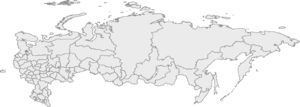 Беслан – город в России, административный центр, Правобережного района Северной Осетии, получивший мировую известность в связи с террористическим актом в городской школе в 2004 году.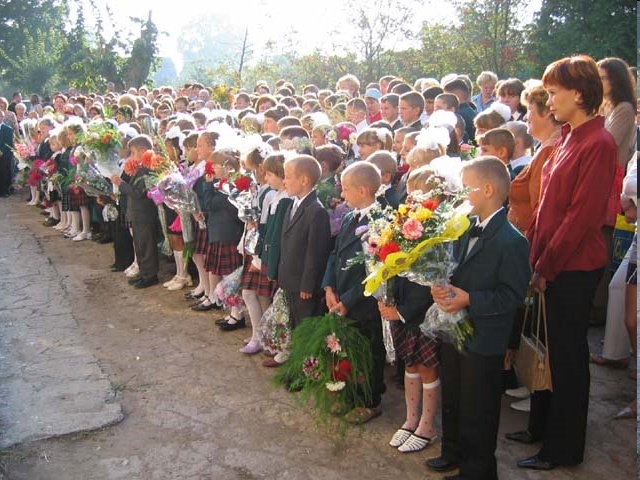 Спокойно тихий город спал В сентябрьском тумане.Никто беды не предвещалТогда ещё в Беслане.А утром дружною семьёй, И взрослые, и дети, Шли в школу, словно в дом родной, День Знаний вместе встретить.Но за какой – то краткий мигВсё резко изменилось:Раздался скорбный детский крик, И жизнь остановилась.Мероприятие проведено библиотекарем Коваленко Л.Н.